1	Source informationThis contribution was developed by the IEEE 802.16 Working Group on Wireless Metropolitan Area Networks and the IEEE 802.18 Radio Regulatory Technical Advisory Group, in accordance with the IEEE 802 policies and procedures, and represents the view of those groups. 2	BackgroundThis contribution responds to the 27 July Liaison Statement on “Review of Report ITU-R M.2039.”IEEE appreciates this invitation from Working Party 5D (WP 5D).3	Views regarding Report ITU-R M.2039-2We agree that certain information is unavailable in Report ITU-R M.2039 or may need to be updated. We expect to have more information to add at Meeting #15 and/or Meeting #16, recognizing that such input might fail to respond to your stated deadline requirements.4	Views regarding proposed revision of Report ITU-R M.2039-2We understand that WP 5D is considering revision of Report ITU-R M.2039-2 with respect to statistical analysis and cell sizes. We observe that the current report emphasizes a uniform deployment that is not characteristic of increasingly complex multi-tier and heterogeneous deployments. We are cautious about the effectiveness of such a statistical analysis because we suspect that it would be highly dependent on the statistical distributions of the interferer as well as the interfered. As a result, we would be concerned that the complexity of such a study could become overwhelming.Contact:	Michael LYNCHE-mail:	freqmgr@ieee.org_______________Radiocommunication Study Groups DRAFT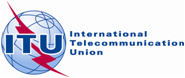 Received:	26  September 2012Subject:	 Document 5D/109, Att. 4.9(Source: Doc. 5D/TEMP/23)Document 5D/IEEE-EReceived:	26  September 2012Subject:	 Document 5D/109, Att. 4.9(Source: Doc. 5D/TEMP/23)26  September 2012Received:	26  September 2012Subject:	 Document 5D/109, Att. 4.9(Source: Doc. 5D/TEMP/23)English only

 SPECTRUM ASPECTSInstitute of Electrical and Electronics Engineers (IEEE)Institute of Electrical and Electronics Engineers (IEEE)Response to Liaison Statement: Review of Report ITU-R M.2039Response to Liaison Statement: Review of Report ITU-R M.2039